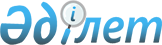 О внесении изменений и дополнений в решение районного маслихата от 27 декабря 2013 года № 165 "О районном бюджете на 2014-2016 годы"
					
			С истёкшим сроком
			
			
		
					Решение Казалинского районного маслихата Кызылординской области от 18 июня 2014 года № 216. Зарегистрировано Департаментом юстиции Кызылординской области 20 июня 2014 года № 4705. Прекращено действие в связи с истечением срока      В соответствии с Бюджетным кодексом Республики Казахстан от 4 декабря 2008 года и статьи 6 Закона Республики Казахстан от 23 января 2001 года "О местном государственном управлении и самоуправлении в Республике Казахстан" Казалинский районный маслихат РЕШИЛ:

      1. Внести в решение сессии Казалинского районного маслихата от 27 декабря 2013 года № 165 "О районном бюджете на 2014-2016 годы" (зарегистрировано в Реестре государственной регистрации нормативных правовых актов за номером 4573, опубликовано в районной газете "Казалы" от 12 февраля 2014 года № 17, от 16 февраля № 18-20) следующие изменения и дополнения:

      пункт 1 изложить в следующей редакции:

      1. Утвердить районный бюджет на 2014-2016 годы согласно приложениям 1, 2 и 3, в том числе на 2014 год в следующих объемах:

      1) доходы – 9718728 тысяч тенге, в том числе:

      налоговые поступления – 1400297 тысяч тенге;

      неналоговые поступления – 20501 тысяч тенге;

      поступления от продажи основного капитала – 31466 тысяч тенге;

      поступления трансфертов – 8266464 тысяч тенге;

      2) затраты – 9863765 тысяч тенге;

      3) чистое бюджетное кредитование – 170964 тысяч тенге;

      бюджетные кредиты – 194737 тысяч тенге;

      погашение бюджетных кредитов – 23773 тысяч тенге;

      4) сальдо по операциям с финансовыми активами – 37400 тенге;

      приобретение финансовых активов – 37400 тенге;

      поступления от продажи финансовых активов государства – 0;

      5) дефицит (профицит) бюджета – -353401 тысяч тенге;

      6) финансирование дефицита (использование профицита) бюджета - 353401 тысяч тенге.

      пункт 13:

      подпункты 7), 14), 21) изложить в следующей редакции:

      "7) 123-001 "Услуги по обеспечению деятельности акима района в городе, города районного значения, поселка, села, сельского округа" на 3329 тысяч тенге;

      14) 123-011 "Благоустройство и озеленение населенных пунктов" на 4347 тысяч тенге;

      21) 467-010 "Развитие объектов сельского хозяйства" на 1370 тысяч тенге;";

      дополнить подпунктами 24), 25) следующего содержания:

      "24) 464-006 "Дополнительное образование для детей" на 2273 тысяч тенге;

      25) 467-006 "Развитие системы водоснабжения и водоотведения" на 433 тысяч тенге;";

      пункт 14:

      подпункты 1), 4), 15) изложить в следующей редакции:

      "1) 122-001 "Услуги по обеспечению деятельности акима района (города областного значения)" на 9309 тысяч тенге;

      4) 123-001 "Услуги по обеспечению деятельности акима района в городе, города районного значения, поселка, села, сельского округа" на 18059 тысяч тенге;

      15) 123-011 "Благоустройство и озеленение населенных пунктов" на 35633 тысяч тенге;";

      дополнить подпунктом 25) следующего содержания:

      "25) увеличить по бюджетным программам:

      1) 464-067 "Капитальные расходы подведомственных государственных учреждений и организаций" на 7955 тысяч тенге;

      2) 451-009 "Социальная поддержка граждан, награжденных от 26 июля 1999 года орденами "Отан", "Даңқ", удостоенных высокого звания "Халық Қаһарманы", почетных званий республики" на 200 тысяч тенге;

      3) 451-001 "Услуги по реализации государственной политики на местном уровне в области обеспечения занятости и реализации социальных программ для населения" на 108 тысяч тенге;

      4) 451-021 "Капитальные расходы государственного органа" на 923 тысяч тенге;";

      пункт 15 дополнить подпунктом 2) следующего содержания:

      "2) программу 451-011 "Оплата услуг по зачислению, выплате и доставке пособий и других социальных выплат" уменьшить на 149 тысяч тенге, увеличить программу 451-005 "Государственная адресная социальная помощь" на 59 тысяч тенге, программу 451-016 "Государственные пособия на детей до 18 лет" на 90 тысяч тенге;";

      приложение 1 указанного решения изложить в новой редакции согласно приложению 1 к настоящему решению.

      приложение 6 указанного решения изложить в новой редакции согласно приложению 2 к настоящему решению.

      2. Настоящее решение вводится в действие со дня его первого официального опубликования и распространяется на отношения, возникшие с 1 января 2014 года.

 Районный бюджет на 2014 год Объем индивидуальных планов финансирования по администраторам бюджетных программ акимов аппаратов города, поселка, сельских округов на 2014 год       /тыс. тенге/


					© 2012. РГП на ПХВ «Институт законодательства и правовой информации Республики Казахстан» Министерства юстиции Республики Казахстан
				
      Председатель внеочередной

      ХХХІ сессии Казалинского

      районного маслихата

Н. Наурызбай

      Секретарь Казалинского

      районного маслихата

Т. Борикулаков
Приложение 1
к решению ХXХІ сессии
Казалинского районного маслихата
от 18 июня 2014 года № 216
Приложение 1
к решению ХXVІ сессии
Казалинского районного маслихата
от 27 декабря 2013 года № 165Категория

Категория

Категория

Категория

Сумма, тыс. тенге

Класс

Класс

Класс

Сумма, тыс. тенге

Подкласс

Подкласс

Сумма, тыс. тенге

Наименование

Сумма, тыс. тенге

1. ДОХОДЫ

9718728

1

Налоговые поступления

1400297

01

Подоходный налог

597459

2

Индивидуальный подоходный налог

597459

03

Социальный налог

409512

1

Социальный налог

409512

04

Hалоги на собственность

361860

1

Hалоги на имущество

296039

3

Земельный налог

8539

4

Hалог на транспортные средства

55125

5

Единый земельный налог

2157

05

Внутренние налоги на товары, работы и услуги

24446

2

Акцизы

6215

3

Поступления за использование природных и других ресурсов

2291

4

Сборы за ведение предпринимательской и профессиональной деятельности

14072

5

Налог на игорный бизнес

1868

07

Прочие налоги

850

1

Прочие налоги

850

08

Обязательные платежи, взимаемые за совершение юридически значимых действий и (или) выдачу документов уполномоченными на то государственными органами или должностными лицами

6170

1

Государственная пошлина

6170

2

Неналоговые поступления

20501

01

Доходы от государственной собственности

1490

5

Доходы от аренды имущества, находящегося в государственной собственности

1465

7

Вознаграждения по кредитам, выданным из государственного бюджета

25

04

Штрафы, пени, санкции, взыскания, налагаемые государственными учреждениями, финансируемыми из государственного бюджета, а также содержащимися и финансируемыми из бюджета (сметы расходов) Национального Банка Республики Казахстан 

5765

1

Штрафы, пени, санкции, взыскания, налагаемые государственными учреждениями, финансируемыми из государственного бюджета, а также содержащимися и финансируемыми из бюджета (сметы расходов) Национального Банка Республики Казахстан, за исключением поступлений от организаций нефтяного сектора

5765

06

Прочие неналоговые поступления

13246

1

Прочие неналоговые поступления

13246

3

Поступления от продажи основного капитала

31466

01

Продажа государственного имущества, закрепленного за государственными учреждениями

80

1

Продажа государственного имущества, закрепленного за государственными учреждениями

80

03

Продажа земли и нематериальных активов

31386

1

Продажа земли

31386

4

Поступления трансфертов 

8266464

02

Трансферты из вышестоящих органов государственного управления

8266464

2

Трансферты из областного бюджета

8266464

Функциональная группа

Функциональная группа

Функциональная группа

Функциональная группа

Сумма, тыс. тенге

Администратор бюджетных программ

Администратор бюджетных программ

Администратор бюджетных программ

Сумма, тыс. тенге

Программа

Программа

Сумма, тыс. тенге

Наименование

Сумма, тыс. тенге

2. ЗАТРАТЫ

9863765

1

Государственные услуги общего характера

598828

112

Аппарат маслихата района (города областного значения)

19758

001

Услуги по обеспечению деятельности маслихата района (города областного значения)

19758

122

Аппарат акима района (города областного значения)

133505

001

Услуги по обеспечению деятельности акима района (города областного значения)

132743

003

Капитальные расходы государственного органа

762

123

Аппарат акима района в городе, города районного значения, поселка, села, сельского округа

389315

001

Услуги по обеспечению деятельности акима района в городе, города районного значения, поселка, села, сельского округа

359727

022

Капитальные расходы государственного органа

16357

032

Капитальные расходы подведомственных государственных учреждений и организаций

13231

452

Отдел финансов района (города областного значения)

34532

001

Услуги по реализации государственной политики в области исполнения бюджета района (города областного значения) и управления коммунальной собственностью района (города областного значения)

22297

003

Проведение оценки имущества в целях налогообложения

2300

010

Приватизация, управление коммунальным имуществом, постприватизационная деятельность и регулирование споров, связанных с этим

419

018

Капитальные расходы государственного органа

9516

453

Отдел экономики и бюджетного планирования района (города областного значения)

21718

001

Услуги по реализации государственной политики в области формирования и развития экономической политики, системы государственного планирования и управления района (города областного значения)

21718

2

Оборона

42746

122

Аппарат акима района (города областного значения)

2901

005

Мероприятия в рамках исполнения всеобщей воинской обязанности

2901

122

Аппарат акима района (города областного значения)

39845

006

Предупреждение и ликвидация чрезвычайных ситуаций масштаба района (города областного значения)

39845

3

Общественный порядок, безопасность, правовая, судебная, уголовно-исполнительная деятельность

4876

458

Отдел жилищно-коммунального хозяйства, пассажирского транспорта и автомобильных дорог района (города областного значения)

4876

021

Обеспечение безопасности дорожного движения в населенных пунктах

4876

4

Образование

5606247

123

Аппарат акима района в городе, города районного значения, поселка, села, сельского округа

39734

004

Обеспечение деятельности организаций дошкольного воспитания и обучения

39734

464

Отдел образования района (города областного значения)

739581

009

Обеспечение деятельности организаций дошкольного воспитания и обучения

103115

040

Реализация государственного образовательного заказа в дошкольных организациях образования

636466

464

Отдел образования района (города областного значения)

4668285

003

Общеобразовательное обучение

4472706

006

Дополнительное образование для детей

195579

464

Отдел образования района (города областного значения)

158647

001

Услуги по реализации государственной политики на местном уровне в области образования 

15208

005

Приобретение и доставка учебников, учебно-методических комплексов для государственных учреждений образования района (города областного значения)

18841

007

Проведение школьных олимпиад, внешкольных мероприятий и конкурсов районного (городского) масштаба

216

015

Ежемесячная выплата денежных средств опекунам (попечителям) на содержание ребенка-сироты (детей-сирот), и ребенка (детей), оставшегося без попечения родителей

18947

067

Капитальные расходы подведомственных государственных учреждений и организаций

105435

5

Здравоохранение

131

123

Аппарат акима района в городе, города районного значения, поселка, села, сельского округа

131

002

Организация в экстренных случаях доставки тяжелобольных людей до ближайшей организации здравоохранения, оказывающей врачебную помощь

131

6

Социальная помощь и социальное обеспечение

373890

451

Отдел занятости и социальных программ района (города областного значения)

315034

002

Программа занятости

29949

003

Оказание ритуальных услуг по захоронению умерших Героев Советского Союза, "Халық Қаһарманы", Героев Социалистического труда, награжденных Орденом Славы трех степеней и орденом "Отан" из числа участников и инвалидов войны

65

004

Оказание социальной помощи на приобретение топлива специалистам здравоохранения, образования, социального обеспечения, культуры, спорта и ветеринарии в сельской местности в соответствии с законодательством Республики Казахстан

19290

005

Государственная адресная социальная помощь

9941

006

Оказание жилищной помощи

9500

007

Социальная помощь отдельным категориям нуждающихся граждан по решениям местных представительных органов

93870

009

Социальная поддержка граждан, награжденных от 26 июля 1999 года орденами "Отан", "Даңқ", удостоенных высокого звания "Халық Қаһарманы", почетных званий республики

496

010

Материальное обеспечение детей-инвалидов, воспитывающихся и обучающихся на дому

3335

014

Оказание социальной помощи нуждающимся гражданам на дому

59087

016

Государственные пособия на детей до 18 лет

74463

017

Обеспечение нуждающихся инвалидов обязательными гигиеническими средствами и предоставление услуг специалистами жестового языка, индивидуальными помощниками в соответствии с индивидуальной программой реабилитации инвалида

15038

451

Отдел занятости и социальных программ района (города областного значения)

57679

001

Услуги по реализации государственной политики на местном уровне в области обеспечения занятости и реализации социальных программ для населения

52625

011

Оплата услуг по зачислению, выплате и доставке пособий и других социальных выплат

2243

021

Капитальные расходы государственного органа

923

050

Реализация Плана мероприятий по обеспечению прав и улучшению качества жизни инвалидов

1888

458

Отдел жилищно-коммунального хозяйства, пассажирского транспорта и автомобильных дорог района (города областного значения)

1177

050

Реализация Плана мероприятий по обеспечению прав и улучшению качества жизни инвалидов

1177

7

Жилищно-коммунальное хозяйство

1803502,1

458

Отдел жилищно-коммунального хозяйства, пассажирского транспорта и автомобильных дорог района (города областного значения)

24705,6

003

Организация сохранения государственного жилищного фонда

121

004

Обеспечение жильем отдельных категорий граждан

4000

031

Изготовление технических паспортов на объекты кондоминиумов

595,2

033

Проектирование, развитие, обустройство и (или) приобретение инженерно-коммуникационной инфраструктуры

19589,4

049

Проведение энергетического аудита многоквартирных жилых домов

400

464

Отдел образования района (города областного значения)

22912

026

Ремонт объектов в рамках развития городов и сельских населенных пунктов по Дорожной карте занятости 2020

22912

467

Отдел строительства района (города областного значения)

327797

003

Проектирование, строительство и (или) приобретение жилья коммунального жилищного фонда

112643

004

Проектирование, развитие, обустройство и (или) приобретение инженерно-коммуникационной инфраструктуры

207316

072

Строительство и (или) приобретение служебного жилища и развитие и (или) приобретение инженерно-коммуникационной инфраструктуры в рамках Дорожной карты занятости 2020

7838

123

Аппарат акима района в городе, города районного значения, поселка, села, сельского округа

6813

014

Организация водоснабжения населенных пунктов

6813

458

Отдел жилищно-коммунального хозяйства, пассажирского транспорта и автомобильных дорог района (города областного значения)

834965,5

012

Функционирование системы водоснабжения и водоотведения

8777

028

Развитие коммунального хозяйства

767388,5

058

Развитие системы водоснабжения и водоотведения в сельских населенных пунктах

58800

467

Отдел строительства района (города областного значения)

115893

006

Развитие системы водоснабжения и водоотведения

115893

123

Аппарат акима района в городе, города районного значения, поселка, села, сельского округа

325201

008

Освещение улиц населенных пунктов

85869

009

Обеспечение санитарии населенных пунктов

52252

010

Содержание мест захоронений и погребение безродных

3140

011

Благоустройство и озеленение населенных пунктов

183940

458

Отдел жилищно-коммунального хозяйства, пассажирского транспорта и автомобильных дорог района (города областного значения)

145215

015

Освещение улиц населенных пунктов

17301

018

Благоустройство и озеленение населенных пунктов

127914

8

Культура, спорт, туризм и информационное пространство

641356

123

Аппарат акима района в городе, города районного значения, поселка, села, сельского округа

14442

006

Поддержка культурно-досуговый работы на местном уровне

14442

455

Отдел культуры и развития языков района (города областного значения)

207829

003

Поддержка культурно-досуговой работы

195299

009

Обеспечение сохранности историко - культурного наследия и доступа к ним

12530

465

Отдел физической культуры и спорта района (города областного значения)

50826

001

Услуги по реализации государственной политики на местном уровне в сфере физической культуры и спорта

8762

005

Развитие массового спорта и национальных видов спорта

27708

006

Проведение спортивных соревнований на районном (города областного значения) уровне

3547

007

Подготовка и участие членов сборных команд района (города областного значения) по различным видам спорта на областных спортивных соревнованиях

10674

032

Капитальные расходы подведомственных государственных учреждений и организаций

135

467

Отдел строительства района (города областного значения)

154061

008

Развитие объектов спорта

154061

455

Отдел культуры и развития языков района (города областного значения)

74706

006

Функционирование районных (городских) библиотек

74134

007

Развитие государственного языка и других языков народа Казахстана

572

456

Отдел внутренней политики района (города областного значения)

13423

002

Услуги по проведению государственной информационной политики через газеты и журналы 

4300

005

Услуги по проведению государственной информационной политики через телерадиовещание

9123

455

Отдел культуры и развития языков района (города областного значения)

99328

001

Услуги по реализации государственной политики на местном уровне в области развития языков и культуры

11462

032

Капитальные расходы подведомственных государственных учреждений и организаций

87866

456

Отдел внутренней политики района (города областного значения)

26741

001

Услуги по реализации государственной политики на местном уровне в области информации, укрепления государственности и формирования социального оптимизма граждан

22276

003

Реализация мероприятий в сфере молодежной политики

4465

10

Сельское, водное, лесное, рыбное хозяйство, особо охраняемые природные территории, охрана окружающей среды и животного мира, земельные отношения

235137

462

Отдел сельского хозяйства района (города областного значения)

44898

001

Услуги по реализации государственной политики на местном уровне в сфере сельского хозяйства

13693

099

Реализация мер по оказанию социальной поддержки специалистов

31205

467

Отдел строительства района (города областного значения)

7930

010

Развитие объектов сельского хозяйства

7930

473

Отдел ветеринарии района (города областного значения)

71975

001

Услуги по реализации государственной политики на местном уровне в сфере ветеринарии

9100

006

Организация санитарного убоя больных животных

4108

007

Организация отлова и уничтожения бродячих собак и кошек

3881

008

Возмещение владельцам стоимости изымаемых и уничтожаемых больных животных, продуктов и сырья животного происхождения

4500

009

Проведение ветеринарных мероприятий по энзоотическим болезням животных

8074

010

Проведение мероприятий по идентификации сельскохозяйственных животных

1712

032

Капитальные расходы подведомственных государственных учреждений и организаций

40600

463

Отдел земельных отношений района (города областного значения)

20407

001

Услуги по реализации государственной политики в области регулирования земельных отношений на территории района (города областного значения)

16107

004

Организация работ по зонированию земель

4300

473

Отдел ветеринарии района (города областного значения)

89927

011

Проведение противоэпизоотических мероприятий

89927

11

Промышленность, архитектурная, градостроительная и строительная деятельность 

49319

467

Отдел строительства района (города областного значения)

36055

001

Услуги по реализации государственной политики на местном уровне в области строительства

36055

468

Отдел архитектуры и градостроительства района (города областного значения)

13264

001

Услуги по реализации государственной политики в области архитектуры и градостроительства на местном уровне 

13264

12

Транспорт и коммуникации

321536,3

123

Аппарат акима района в городе, города районного значения, поселка, села, сельского округа

19035

013

Обеспечение функционирования автомобильных дорог в городах районного значения, поселках, селах, сельских округах

19035

458

Отдел жилищно-коммунального хозяйства, пассажирского транспорта и автомобильных дорог района (города областного значения)

302501,3

022

Развитие транспортной инфраструктуры

964,3

023

Обеспечение функционирования автомобильных дорог

299737

037

Субсидирование пассажирских перевозок по социально значимым городским (сельским), пригородным и внутрирайонным сообщениям

1800

13

Прочие

142621,4

493

Отдел предпринимательства, промышленности и туризма района (города областного значения)

1770

006

Поддержка предпринимательской деятельности

1770

452

Отдел финансов района (города областного значения)

21708

012

Резерв местного исполнительного органа района (города областного значения) 

21708

458

Отдел жилищно-коммунального хозяйства, пассажирского транспорта и автомобильных дорог района (города областного значения)

107802,4

001

Услуги по реализации государственной политики на местном уровне в области жилищно-коммунального хозяйства, пассажирского транспорта и автомобильных дорог 

19206,4

040

Реализация мер по содействию экономическому развитию регионов в рамках Программы "Развитие регионов"

67415

060

Увеличение уставных капиталов специализированных уполномоченных организаций

21181

493

Отдел предпринимательства, промышленности и туризма района (города областного значения)

11341

001

Услуги по реализации государственной политики на местном уровне в области развития предпринимательства, промышленности и туризма

11341

14

Обслуживание долга

25

452

Отдел финансов района (города областного значения)

25

013

Обслуживание долга местных исполнительных органов по выплате вознаграждений и иных платежей по займам из областного бюджета

25

15

Трансферты

43550,2

452

Отдел финансов района (города областного значения)

43550,2

006

Возврат неиспользованных (недоиспользованных) целевых трансфертов

34784,2

024

Целевые текущие трансферты в вышестоящие бюджеты в связи с передачей функций государственных органов из нижестоящего уровня государственного управления в вышестоящий

8766

3. Чистое бюджетное кредитование

170964

Бюджетные кредиты

194737

10

Сельское, водное, лесное, рыбное хозяйство, особо охраняемые природные территории, охрана окружающей среды и животного мира, земельные отношения

194737

462

Отдел сельского хозяйства района (города областного значения)

194737

008

Бюджетные кредиты для реализации мер социальной поддержки специалистов

194737

Погашение бюджетных кредитов

23773

5

Погашение бюджетных кредитов

23773

01

Погашение бюджетных кредитов

23773

1

Погашение бюджетных кредитов, выданных из государственного бюджета

23773

4.Сальдо по операциям с финансовыми активами

37400

Приобретение финансовых активов

37400

13

Прочие

37400

123

Аппарат акима района в городе, города районного значения, поселка, села, сельского округа

37400

065

Формирование или увеличение уставного капитала юридических лиц

37400

Поступления от продажи финансовых активов государства

5.Дефицит (профицит) бюджета

-353401

6.Финансирование дефицита (использование профицита) бюджета

353401

7

Поступления займов

194737

01

Внутренние государственные займы

194737

2

Договоры займа

194737

16

Погашение займов

23773

452

Отдел финансов района (города областного значения)

23773

008

Погашение долга местного исполнительного органа перед вышестоящим бюджетом

23773

8

Используемые остатки бюджетных средств

182437

01

Остатки бюджетных средств

182437

1

Свободные остатки бюджетных средств

182437

Приложение 1
к решению ХXХ сессии
Казалинского районного маслихата
от 29 апреля 2014 года № 216
Приложение 6
к решению ХXVІ сессии
Казалинского районного маслихата
от 27 декабря 2013 года № 165№ п/п

Наименование

Всего

Услуги по обеспечению деятельности акима района в городе, города районного значения, поселка, аула (села), аульного (сельского) округа

Капитальные расходы государственных органов

Организация в экстренных случаях доставки тяжелобольных людей до ближайшей организации здравоохранения, оказывающей врачебную помощь

Поддержка организаций дошкольного воспитания и обучения 

Освещение улиц населенных пунктов

Обеспечение санитарии населенных пунктов

Формирование или увеличение уставного капитала юридических лиц

Благоустройство и озеленение населенных пунктов

Обеспечение функционирования автомобильных дорог в городах районного значения, поселках, аулах (селах), аульных (сельских) округах

Организация водоснабжения населенных пунктов

Поддержка культурно-досуговой работы на местном уровне

Капитальные расходы подведомственных государственных учреждений и организаций

Содержание мест захоронений и погребение безродных

1

2

3

4

5

6

7

8

9

10

11

12

13

14

15

16

1

Государственное учреждение "Аппарат акима поселка Айтеке би" 

298234

64173

14983

16663

49299

37400

96681

19035

2

Государственное учреждение "Аппарат акима города Казалинск" 

84703

26787

24597

2953

30366

3

Государственное учреждение "Аппарат акима аульного округа Майлыбас" 

16218

12359

638

2484

737

4

Государственное учреждение "Аппарат акима аульного округа Кызылкум" 

31249

13943

990

575

14798

943

5

Государственное учреждение "Аппарат акима аульного округа Бозколь" 

17546

11842

4627

340

737

6

Государственное учреждение "Аппарат акима аульного округа Аранды" 

17470

14143

728

1168

1431

7

Государственное учреждение "Аппарат акима аульного округа Алга" 

17506

13596

699

3211

8

Государственное учреждение "Аппарат акима аульного округа Майдакол" 

25142

16528

441

8173

9

Государственное учреждение "Аппарат акима аульного округа Арыкбалык" 

29258

25460

673

3125

10

Государственное учреждение "Аппарат акима аульного округа Коларык" 

26058

17808

537

7713

11

Государственное учреждение "Аппарат акима аульного округа Сарыкол" 

13956

11600

506

1113

737

12

Государственное учреждение "Аппарат акима аульного округа Муратбаев" 

24014

14777

297

3098

5842

13

Государственное учреждение "Аппарат акима аульного округа Кумжиек" 

19878

13025

694

3019

3140

14

Государственное учреждение "Аппарат акима аульного округа Карашенгел" 

53675

17607

21936

5149

1833

7150

15

Государственное учреждение "Аппарат акима аульного округа Басыкара" 

58914

18587

17798

640

1366

7292

13231

16

Государственное учреждение "Аппарат акима аульного округа Оркендеу" 

27947

13050

14441

456

17

Государственное учреждение "Аппарат акима аульного округа Тасарык" 

14222

10159

3886

177

18

Государственное учреждение "Аппарат акима аульного округа Бирлик" 

14272

10654

87

131

3081

319

19

Государственное учреждение "Аппарат акима аульного округа Акжона" 

15079

11517

3265

297

20

Государственное учреждение "Аппарат акима аульного округа Шакен" 

13507

11167

617

233

1490

21

Государственное учреждение "Аппарат акима аульного округа Сарбулак" 

13223

10945

314

1226

738

Всего

832071

359727

16357

131

39734

85869

52252

37400

183940

19035

6813

14442

13231

3140

